LG화학 대학생 에디터 8기 지원서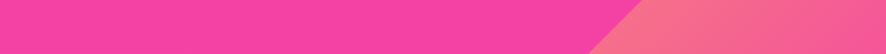 기본 인적 사항* 지원기간 이후 1차 합격자 발표 전까지는 SNS를 공개 설정으로 부탁 드립니다.대외 활동 경력 (서포터즈, 기자단, 공모전, 학생회 활동 등)  * 최대 3개 이내로 작성해주세요.수상 경력* 최대 3개 이내로 작성해주세요.내가 만드는 LG화학 콘텐츠 (※작성필수)* ①번이나 ②번 中 최소 1개 이상 제출 필수* 온라인 상의 URL이 없는 콘텐츠의 경우 지원 메일에 파일로 첨부해주세요자기소개지원동기 및 활동 강점[개인정보 수집 및 이용 동의에 대한 안내]귀하는 상기 개인정보 수집 및 이용 동의에 대한 안내 내용을 거절하실 수 있습니다.단, 거절하신 경우에는 지원이 제한되실 수 있습니다.지원서를 제출하실 경우 상기 내용에 동의하신 것으로 간주 됩니다.2018년    월    일 지 원 자 :     (본인 이름 기재)    * 서류전형: 7월 23일(월) ~ 8월 12일(일) 24:00까지* 지원서 제출: lgchempr@naver.com* 지원서 파일명: 대학생 에디터_8기 지원서_이름  ex) 대학생 에디터_8기 지원서_김민재성명/성별김민재 (남)연락처연락처자택02-000-0000생년월일1995/09/01 (-세)연락처연락처휴대폰010-1234-5678학 교전공전공학과학과학년/학기- 학년 – 학기현재 상태현재 상태2018년 1학기 기준 휴학/재학/졸업2018년 1학기 기준 휴학/재학/졸업현 거주지활동 시, 거주하게 될 거주지를 기입해주세요활동 시, 거주하게 될 거주지를 기입해주세요활동 시, 거주하게 될 거주지를 기입해주세요활동 시, 거주하게 될 거주지를 기입해주세요활동 시, 거주하게 될 거주지를 기입해주세요E-mail개인 온라인 채널(계정 있을 경우, 필수 기입)개인 온라인 채널(계정 있을 경우, 필수 기입)개인 온라인 채널(계정 있을 경우, 필수 기입)* 블로그 URL: blog.naver.com/* 블로그 URL: blog.naver.com/* 블로그 URL: blog.naver.com/개인 온라인 채널(계정 있을 경우, 필수 기입)개인 온라인 채널(계정 있을 경우, 필수 기입)개인 온라인 채널(계정 있을 경우, 필수 기입)* 페이스북 URL: facebook.com/* 페이스북 URL: facebook.com/* 페이스북 URL: facebook.com/개인 온라인 채널(계정 있을 경우, 필수 기입)개인 온라인 채널(계정 있을 경우, 필수 기입)개인 온라인 채널(계정 있을 경우, 필수 기입)* 인스타그램 URL: instagram.com/* 인스타그램 URL: instagram.com/* 인스타그램 URL: instagram.com/활동명활동 기관활동 내용활동 기간브랜드 마케팅 및 제품 홍보 등2017.01~2017.05명칭기관(단체)명일자내용콘텐츠: 생활 속 과학 이야기를 주제로 콘텐츠를 작성해주세요. 참고 콘텐츠: http://goo.gl/D7O65tURL: (블로그 형식의 글, 카드뉴스, GIF 활용 등 자유롭게 작성 가능)영상: 제작한 영상이 있다면 소개해주세요.참고 영상: https://goo.gl/oY5LVo간략한 영상 소개: URL: (패러디, 애니메이션, 인터뷰 등 어떤 형식도 가능) 자유롭게 자기 자신을 소개해주세요(500자 내외)LG화학 대학생 에디터 8기에 지원한 동기와 활동 시 본인의 강점을 말씀해주세요(500자 내외)1. 개인정보 수집•이용목적- 에디터 선발과 관련한 정보 확인 및 추후 전형 진행 - 수집된 개인정보는 ‘LG화학 대학생 에디터 8기’ 활동과 관련된 제반 사항 외에는 이용되지 않음2. 수집•이용하려는 개인정보 항목- 이름, 학교, 학년, 전공, 이메일 주소, 휴대전화 번호, SNS 주소3. 개인정보 수집 방법- 본 서류양식을 통해, 개인정보를 기재하여 제출 받음 4. 개인정보 이용 기간•보유 기간-  “개인정보 수집•이용 목적”의 달성 완료 시까지 지원자의 개인정보를 보유∙활용 (선발자의 경우 ‘활동 종료일’ 부터 7일 이내 삭제, 미 선발자의 경우 ‘합격자 발표일’ 까지)5. 개인정보의 파기-  “개인정보 수집 및 이용 목적”이 달성된 후에는 해당 정보를 즉시 파기함  6. 개인정보의 안전성 확보조치에 관한 사항-  개인정보가 분실, 도난, 누출, 변조 또는 훼손되지 않도록 회사 내부규정 및 지침에 따라 안전한 방법으로 저장•관리하고 있습니다. 